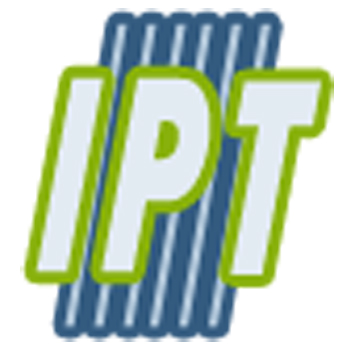 الجمهورية التونسية                                                                                                                                                                                                                                                 تونس في 17 ديسمبـــر 2020وزارة الصحــــة معهد باستور بتونس مصلحة الكتـابة القــارّة للجـنة مراقبة الصّفـقاتض م   رحالمخطط التقديري السنوي لإبرام الصفقات العمومية لسنة 2021 المــدير العــــام لمعهد  بــاستور بـــتونس(1): باليوم(2): طلب عروض مفتوح أو  مضيق أو مع مناظرة أو على مرحلتين أو تفاوض مباشر(3): مبسطة أو عادية(4): ميزانية- هبة أو قرض من ............... (ذكر مصدر التمويل)- أو طلب عروض مع طلب تمويل(5): إدراج التاريخ بإعتماد اليوم والشهر والسنة (ي ي/ش ش// س)(6): خاص طلب  بالصفقات المبرمة حسب الإجراءات المبسطة.الجمهورية التونسية                                                                                                                                                                                                                                                 تونس في 17 ديسمبـــر 2020وزارة الصحــــة معهد باستور بتونس مصلحة الكتـابة القــارّة للجـنة مراقبة الصّفـقاتض م رح                                                                     برنامج الصّفقات المزمع تخصيصها للمؤسسات الصّغرى(الفصل 20 من الأمر عدد 1039 لسنة 2014 المتعلّق بتنظيم الصّفقات العمومية)السنة 2021المـــــدير العــــام لمعهد  بــاستور بـــتونس(1): باليوم(2): طلب عروض مفتوح أو  مضيق أو مع مناظرة أو على مرحلتين أو تفاوض مباشر(3): مبسطة أو عادية(4): ميزانية- هبة أو قرض من ............... (ذكر مصدر التمويل)- أو طلب عروض مع طلب تمويل(5): إدراج التاريخ بإعتماد اليوم والشهر والسنة (ي ي/ش ش// س)(6): خاص بالصفقات المبرمة حسب الإجراءات المبسطة  إسم المسؤول عن خلية الصفقات العمومية ولقبه رجـــــــاء حمدي الريـــــــــاحيالمشتري العمومي:مـعهد باستور بتونس..........................................................raja.hamdi@pasteur.rns.tn:                      الهاتف الجوال: 97831683                                        العنوان الإلكتروني    71 842 113/173/106   الهاتف:71 791 833 – 71 845 063  الفاكس:raja.hamdi@pasteur.rns.tn:                      الهاتف الجوال: 97831683                                        العنوان الإلكتروني    71 842 113/173/106   الهاتف:71 791 833 – 71 845 063  الفاكس:تم إعداد برنامج الشراءات من طرف: السيّدة رجاء حمدي الرياحي: المسؤولة عن الكتابة القارة للجنة مراقبة الصفقات   تمــــت مراجعتـــه مـــــن طــــــــرف: السيّدة ريــــم السلطـــانــــي: المكلفــة بإدارة التزود و التزويــد                                           تمـــــت المــــوافقــــة مـــن طــــرف: السيّد مدير عام معهد باستور تونس                                           تم إعداد برنامج الشراءات من طرف: السيّدة رجاء حمدي الرياحي: المسؤولة عن الكتابة القارة للجنة مراقبة الصفقات   تمــــت مراجعتـــه مـــــن طــــــــرف: السيّدة ريــــم السلطـــانــــي: المكلفــة بإدارة التزود و التزويــد                                           تمـــــت المــــوافقــــة مـــن طــــرف: السيّد مدير عام معهد باستور تونس                                           التاريخ التقديري (5)التاريخ التقديري (5)التاريخ التقديري (5)التاريخ التقديري (5)التاريخ التقديري (5)التاريخ التقديري (5)التاريخ التقديري (5)التاريخ التقديري (5)التاريخ التقديري (5)مصدر التمويل(4)والتّقديرات الماليّةالإجراءات(3)طريقة الإبرام (2)نوع الطلبآجال الإنجاز (باليوم)(1)موضوع الصفقةعددلبداية الإنجازلتبليغ الصفقةلنشر نتائج المنافسةلإجابة لجنة  الصّفقات لإحالة الملف على لجنة الصفقاتلتعهد لجنة الشراءات بالملف (6)لفتح العروضللإعلان عن المنافسةلإعداد كراسات الشروطمصدر التمويل(4)والتّقديرات الماليّةالإجراءات(3)طريقة الإبرام (2)نوع الطلبآجال الإنجاز (باليوم)(1)موضوع الصفقةعدد27 مارس 202126 مارس 202120 مارس 202105 مارس 202125 فيفري 2021-15 فيفري 202115 جانفي 2021جانفي 2021الميزانية الخاصّة للمعهدعاديّةطلب عروضعاديّة365طلب عروض لإبرام صفقة إطارية  للتزوّد بحيوانات سامّة لفائدة مخبر المزارع التجريبيّة للمعهد لسنوات 2021-2022-2023Marché cadre pour la fourniture d’animaux venimeux (scorpions et vipères) pour le service des élevages expérimentaux de l’IPT pour les années 2021-2022-2023.127 مارس 202126 مارس 202120 مارس 202105 مارس 202125 فيفري 2021-15 فيفري 202115 جانفي 2021جانفي 2021الميزانية الخاصّة للمعهدعاديّةطلب عروضعاديّة365طلب عروض لإبرام صفقة إطارية  للتزوّد بعلــف حيــوانــي لفائدة مخبر الحيواني بالمعهد للسنوات 2021-2022-2023Marché cadre pour l’acquisition des aliments d’animaux pour les besoin du laboratoire d’animalerie les années 2021-2022-2023.222 افريل 202121 افريل 202115 افريل 202106 افريل 202131 مارس 2021-05 مارس 202105 فيفري 2021جانفي 2021الميزانية الخاصّة للمعهدعاديّةطلب عروضعادية 365طلب عروض لاقتناء مستلزمات مخبرية  لإبرام صفقة إطارية لسنوات 2021-2022-2023Marché cadre pour l’acquisition de consommables de laboratoire pour les années 2021-2022-2023.3التاريخ التقديري (5)التاريخ التقديري (5)التاريخ التقديري (5)التاريخ التقديري (5)التاريخ التقديري (5)التاريخ التقديري (5)التاريخ التقديري (5)التاريخ التقديري (5)التاريخ التقديري (5)مصدر التمويل(4)والتّقديرات الماليّةالإجراءات(3)طريقة الإبرام (2)نوع الطلبآجال الإنجاز (باليوم)(1)موضوع الصفقةعددلبداية الإنجازلتبليغ الصفقةلنشر نتائج المنافسةلإجابة لجنة  الصّفقات لإحالة الملف على لجنة الصفقاتلتعهد لجنة الشراءات بالملف (6)لفتح العروضللإعلان عن المنافسةلإعداد كراسات الشروطمصدر التمويل(4)والتّقديرات الماليّةالإجراءات(3)طريقة الإبرام (2)نوع الطلبآجال الإنجاز (باليوم)(1)موضوع الصفقةعدد01 مارس 202126 فيفري 202120 فيفري 202120 جانفي 202115 جانفي 2021---ديسمبر 2020الميزانية الخاصّة للمعهدعاديّةإطاريّة بالتّفاوض المباشرعاديّة365صفقة إطاريّة بالتّفاوض المباشر للتزوّد بكواشف ومستهلكات مخبريّة لمختلف مخابر المعهد لسنوات 2021-2022-2023Marché cadre négocié pour la fourniture de réactifs et consommables pour les besoins des divers laboratoires de l’IPT avec système fermé  "HTDS."401 مارس 202126 فيفري 202120 فيفري 202120 جانفي 202115 جانفي 2021---ديسمبر 2020الميزانية الخاصّة للمعهدعاديّةإطاريّة بالتّفاوض المباشرعاديّة365صفقة إطاريّة بالتّفاوض المباشر Acquisition de réactifs et consommable s pour assurer la réalisation des tets par l’automate d’immunofixation et d’isoélectrofocalisation à système fermé « Medibio ».510 افريل  202106 افريل  202131 مارس 2021--22 مارس 2021--فيفري 2021الميزانيّة الخاصّة للمعهدمبسطةإطاريّة بالتّفاوض المباشرعاديّة365صفقة إطاريّة بالتّفاوض المباشر لاقتناء كواشف ومستهلكات مخبريّة 2021-2022-2023Marché cadre négocié pour la fourniture de consommables et de réactifs pour les besoins du laboratoire de Parasitologie (Système fermé) avec la société "MEDIATEC".601 افريل  202115 مارس 202126 فيفري 2020--06 فيفري 202106 فيفري 202115 جانفي 2021جانفي 2021الميزانية الخاصّة للمعهدوميزانية المؤسسات ذات المقرات بملحق المعهد سكرةمبسطةطلب عروضعاديّة 365طلب عروض لصيانة حدائق مقرات المعهد لإبرام صفقة إطاريّة لسنوات 2021-2022-2023Appel d’offres pour l’entretien général des jardins extérieurs de l’IPT et de l’annexe IPT à Soukra.722 جوان 202021 جوان 202015 جوان 202020 ماي 202015 ماي 2020-15 افريل 202013 مارس 2020فيفري 2021ميزانية الدّولة عادية طلب عروضعادية 120طلب عروض لإقتناء جهاز مخبريAppel d’offres pour l’installation et la mise en fonctionnement d’un microscope confocal.815 فيفري 202015 فيفري 202010 فيفري 2020---01 فيفري 202120 جانفي 2021جانفي 2021الميزانيّة الخاصّة للمعهد وميزانية مشاريع بحثمبسطةطلب عروض عادية 45طلب عروض لاقتناء تجهيزات إعلاميّة.Acquisition de matériel informatique.9التاريخ التقديري (5)التاريخ التقديري (5)التاريخ التقديري (5)التاريخ التقديري (5)التاريخ التقديري (5)التاريخ التقديري (5)التاريخ التقديري (5)التاريخ التقديري (5)التاريخ التقديري (5)مصدر التمويل(4)والتّقديرات الماليّةالإجراءات(3)طريقة الإبرام (2)نوع الطلبآجال الإنجاز (باليوم)(1)موضوع الصفقةعددلبداية الإنجازلتبليغ الصفقةلنشر نتائج المنافسةلإجابة لجنة  الصّفقات لإحالة الملف على لجنة الصفقاتلتعهد لجنة الشراءات بالملف (6)لفتح العروضللإعلان عن المنافسةلإعداد كراسات الشروطمصدر التمويل(4)والتّقديرات الماليّةالإجراءات(3)طريقة الإبرام (2)نوع الطلبآجال الإنجاز (باليوم)(1)موضوع الصفقةعدد10 ماي 202110 ماي 202104 ماي 202120 افريل 202115 افريل 2021-30 مارس 202128 فيفري 2021فيفري 2021الميزانيّة الخاصّة للمعهدعادية طلب عروض عادية 365طلب عروض لاقتناء قوارير لفائدة مخبر إنتاج الأمصال والتّحاليل لإبرام صفقة إطاريّة 2021-2022-2023Appel d’offres pour l’acquisition d’ampoules pour les besoins du laboratoire de production de sérums et vaccins.1010 ماي 202110 ماي 202130 افريل 202120 افريل 202105 افريل 2021-11 مارس 202110 فيفري 2021فيفري 2021الميزانية الخاصّة للمعهد وميزانية مشاريع بحثعاديةطلب عروضعادية90طلب عروض لاقتناء تجهيزات مخبرية La fourniture, l’installation la mise en service des équipements de laboratoire1112 فيفري 202112 فيفري 202105 فيفري 202126 جانفي 202120 جانفي 2021---جانفي  2021الميزانية الخاصّة للمعهدعاديةبالتّفاوض المباشرعاديّة 365صفقة إطارية بالتّفاوض المباشر لاقتناء كواشف مخبرية مع وضع جهاز مخبري جديد على ذمّة المعهد.La fourniture de réactifs pour les besoins des laboratoires de l’IPT avec « ABS ».1205 افريل 202112 مارس 202105 ماري 202126 فيفري 202120 فيفري 2021---فيفري   2021الميزانية الخاصّة للمعهدعاديةبالتّفاوض المباشرعاديّة 365صفقة إطارية بالتّفاوض المباشر لإقتناء مستهلكات مخبرية لسنوات 2021-2022-2023La fourniture de consommables pour plasmaphérèses (systèmes fermés)  لفائدة وحدة إنتاج الأمصال والتّلاقيح  avec "BIOMAGHREB".1327 أفريل 202127 أفريل 202122 أفريل 202114 أفريل 202110 أفريل 2021-19 مارس 202118 فيفري 2021فيفري 2021ميزانيّة المعهد وميزانيّة مشاريع بحثعاديةطلب عروضعادية 365طلب عروض لإقتناء كواشف مخبرية مع وضع جهاز مخبري جديد على ذمة المعهد  لإبرام صفقة إطارية بسنة واحدة قابلة للتجديد الضمني 4 مرات.La fourniture des réactifs avec mise à disposition d’une nouvelle automate pour les besoins pour les besoins du laboratoire d’Hématologie pour une année renouvelables 4 fois.1424 ماي 202124 ماي 202119 ماي 2021--22 مارس 2021--فيفري 2021ميزانيّة المعهد وميزانيّة مشاريع بحثمبسطةطلب عروضعاديّة365صفقة إطارية بالتّفاوض المباشر لاقتناء كواشفمخبرية لسنوات 2021-2022-2023 La fourniture  de réactifs pour les besoins du laboratoire d’Hématologie avec "Elitech."15التاريخ التقديري (5)التاريخ التقديري (5)التاريخ التقديري (5)التاريخ التقديري (5)التاريخ التقديري (5)التاريخ التقديري (5)التاريخ التقديري (5)التاريخ التقديري (5)التاريخ التقديري (5)مصدر التمويل(4)والتّقديرات الماليّةالإجراءات(3)طريقة الإبرام (2)نوع الطلبآجال الإنجاز (باليوم)(1)موضوع الصفقةعددلبداية الإنجازلتبليغ الصفقةلنشر نتائج المنافسةلإجابة لجنة  الصّفقات لإحالة الملف على لجنة الصفقاتلتعهد لجنة الشراءات بالملف (6)لفتح العروضللإعلان عن المنافسةلإعداد كراسات الشروطمصدر التمويل(4)والتّقديرات الماليّةالإجراءات(3)طريقة الإبرام (2)نوع الطلبآجال الإنجاز (باليوم)(1)موضوع الصفقةعدد12 ماي 202111 ماي 202106 ماي 202101 ماي 202105 افريل 2021-30 مارس 202101 مارس 2021فيفري 2021ميزانيّة المعهد وميزانيّة مشاريع بحثعاديةطلب عروضعاديّة365طلب عروض لإبرام صفقة إطارية لاقتناء مواد مخبريةLa fourniture des réactifs des différents types d’amorces pour les besoins des divers laboratoires.1625 افريل 202125 افريل 202120 افريل 2021--12 مارس 202112 مارس 202120 فيفري 2021جانفي 2021ميزانيّة المعهد وميزانيّة مشاريع بحثمبسطةطلب عروضعاديّة365طلب عروض لاقتناء مواد مكتبية و مستهلكات إعلامية و مطبوعات Appel d’offres pour l’acquisition de fournitures de bureau, de consommables informatiques et imprimés.1706 ماي 202106 ماي 202130 أفريل 2021--23 أفريل 202123 أفريل 202102 أفريل 2021مارس 2021الميزانية الخاصّة للمعهدمبسطةإطاريّةعادية365طلب عروض لإبرام صفقة إطاريّة لاقتناء مواد صيانة لتجهيزات مخبرية لسنوات 2021-2022-2023Appel d’offres pour l’acquisition de filtres d’air pour les besoins des laboratoires de l’IPT en vue de conclure un marché (2021-2022-2023).1820 أفريل 202120 أفريل 202115 أفريل 202107 أفريل 202102 أفريل 2021-22 مارس 202120 فيفري 2021فيفري 2021ميزانية الدّولةعادية دعوة للمناظرةعادية240اختيار مهندس معماري أو مجمع لمهندسين معماريين أو مكتب دراسات متعدد الاختصاصات لانجاز الدراسات الهندسية و متابعة الأشغال المتعلقة بمشروع بناء مبنى للبحوث السريرةAppel à la candidature pour le choix d’un architecte, groupement d’architectes, bureaux d’études pluridisciplinaires, ou groupement d’études pluridisciplinaires pour l’étude et le suivi de la réalisation du projet de construction d’un Centre d’Investiguât Clinique  CIC à l’IPT.1926 سبتمبر 202120 سبتمبر 202115 سبتمبر 202105 سبتمبر 202126 أوت 2021-13 أوت 202112 جويلية 2021جويلية 2021ميزانيّة الدّولةعاديةطلب عروضعاديّة280طلب عروض لإنجاز أشغال مبنى البحوث السّريريّة L’exécution des travaux de construction du nouveau Bâtiment "CIC".20التاريخ التقديري (5)التاريخ التقديري (5)التاريخ التقديري (5)التاريخ التقديري (5)التاريخ التقديري (5)التاريخ التقديري (5)التاريخ التقديري (5)التاريخ التقديري (5)التاريخ التقديري (5)مصدر التمويل(4)والتّقديرات الماليّةالإجراءات(3)طريقة الإبرام (2)نوع الطلبآجال الإنجاز (باليوم)(1)موضوع الصفقةعددلبداية الإنجازلتبليغ الصفقةلنشر نتائج المنافسةلإجابة لجنة  الصّفقات لإحالة الملف على لجنة الصفقاتلتعهد لجنة الشراءات بالملف (6)لفتح العروضللإعلان عن المنافسةلإعداد كراسات الشروطمصدر التمويل(4)والتّقديرات الماليّةالإجراءات(3)طريقة الإبرام (2)نوع الطلبآجال الإنجاز (باليوم)(1)موضوع الصفقةعدد27 أفريل 202127 أفريل 202122 أفريل 202114 أفريل 202110 أفريل 2021-19 مارس 202118 فيفري 2021فيفري 2021ميزانية المعهدعاديةطلب عروضعادية 365طلب عروض لإقتناء كواشف مخبرية مع وضع جهاز مخبري جديد على ذمة المعهد  لإبرام صفقة إطارية بسنة واحدة قابلة للتجديد الضمني 4 مرات.La fourniture des réactifs avec mise à disposition d’une nouvelle automate pour les besoins des laboratoires de biochimie pour une année renouvelables 4 fois. 2127 أفريل 202127 أفريل 202122 أفريل 2021__مارس 202119 مارس 202118 فيفري 2021فيفري 2021الميزانيّة الخاصّة للمعهدمبسطةطلب عروض عادية365طلب عروض التامين على استيراد المواد وضد الحرائق و الخزينة لسنوات 2021-2022-2023Choix d’une assurance pour la souscription aux contrats d’assurance, importation de marchandise contre l’Incendie et la Caisse).2220 أفريل 202120 أفريل 202115 أفريل 202107 أفريل 202102 أفريل 2021-22 مارس 202120 فيفري 2021فيفري 2021ميزانية الدّولةعادية دعوة للمناظرةعادية240اختيار مهندس معماري أو مجمع لمهندسين معماريين أو مكتب دراسات متعدد الاختصاصات لانجاز الدراسات الهندسية و متابعة الأشغال المتعلقة بمشروع صيانة مخبر مراقبة إنتاج الأمصال والتّلاقيحAppel à la candidature pour le choix d’un architecte, groupement d’architectes, bureaux d’études pluridisciplinaires, ou groupement d’études pluridisciplinaires pour l’étude et le suivi de la réalisation du projet de réalisation des travaux de réaménagement du laboratoire de Contrôle de Sérums &Vaccins 2326 سبتمبر 202120 سبتمبر 202115 سبتمبر 202105 سبتمبر 202126 أوت 2021-13 أوت 202112 جويلية 2021جويلية 2021ميزانية الدّولةعاديّةطلب عروضعادية 240طلب عروض لإنجاز أشغال  صيانة مخبر مراقبة إنتاج الأمصال و التّلاقيحLa réalisation des travaux de réaménagement du laboratoire de Contrôle de Sérums &Vaccins2421 مارس 202121 مارس 202115 مارس 2021--16 فيفري 202115 فيفري 202115 جانفي 2021جانفي 2021الميزانية الخاصّة للمعهدوميزانية المؤسسات ذات المقرات بملحق المعهد سكرةمبسطةطلب عروضعاديّة 365طلب عروض لانجاز خدمات الحراسة لمقرات المعهد لإبرام صفقة إطاريّة Assurer le service de gardiennage du siège de l’Institut Pasteur de Tunis et de l’Annexe de l’Institut Pasteur à Soukra.25التاريخ التقديري (5)التاريخ التقديري (5)التاريخ التقديري (5)التاريخ التقديري (5)التاريخ التقديري (5)التاريخ التقديري (5)التاريخ التقديري (5)التاريخ التقديري (5)التاريخ التقديري (5)مصدر التمويل(4)والتّقديرات الماليّةالإجراءات(3)طريقة الإبرام (2)نوع الطلبآجال الإنجاز (باليوم)(1)موضوع الصفقةعددلبداية الإنجازلتبليغ الصفقةلنشر نتائج المنافسةلإجابة لجنة  الصّفقات لإحالة الملف على لجنة الصفقاتلتعهد لجنة الشراءات بالملف (6)لفتح العروضللإعلان عن المنافسةلإعداد كراسات الشروطمصدر التمويل(4)والتّقديرات الماليّةالإجراءات(3)طريقة الإبرام (2)نوع الطلبآجال الإنجاز (باليوم)(1)موضوع الصفقةعدد01 مارس202228 أفريل 202223 جانفي 2022--02 جانفي 202212 ديسمبر 202120 نوفمبر 2021نوفمبر 2021ميزانية المعهدمبسطةطلب عروضعادية 365طلب عروض لإبرام صفقة إطارية متعلق باختيار محـــــام متخصص أو شركة مهنية للمحاماة لنيابة معهد باستور تونس لدى المحاكم و سائر الهيئات القضائيـة و الإدارية و التعديلية و التحكيمية للسنوات 2022-2023-2024.2610 ديسمبر 202109 ديسمبر 202104 ديسمبر 202127 نوفمبر 202102 نوفمبر 2021-22 أكتوبر 202120 سبتمبر 2021سبتمبر2021ميزانية المعهدعاديّةطلب عروضعادية 365طلب عروض لإبرام صفقة إطارية لمناولة التحاليل بالخارج للسنوات 2022-2023-2024.La Sous Traitance des Analyses de Biologie Médicale pour les années 2022-2023-2024.27إسم المسؤول عن خلية الصفقات العمومية ولقبه رجـــــــاء حمدي الريـــــــــاحيالمشتري العمومي:مـعهد باستور بتونس..........................................................raja.hamdi@pasteur.rns.tn:                                                        الهاتف الجوال: 97831683                                                                                                                    العنوان الإلكتروني    71 842 113/173/106   الهاتف:71 791 833 – 71 845 063  الفاكس:raja.hamdi@pasteur.rns.tn:                                                        الهاتف الجوال: 97831683                                                                                                                    العنوان الإلكتروني    71 842 113/173/106   الهاتف:71 791 833 – 71 845 063  الفاكس:التاريخ التقديري (5)التاريخ التقديري (5)التاريخ التقديري (5)التاريخ التقديري (5)التاريخ التقديري (5)التاريخ التقديري (5)التاريخ التقديري (5)التاريخ التقديري (5)التاريخ التقديري (5)التاريخ التقديري (5)التاريخ التقديري (5)مصدر التمويل(4)والتّقديرات الماليّةالإجراءات(3)طريقة الإبرام (2)نوع الطلبآجال الإنجاز(1)موضوع الصفقةعددلبداية الإنجازلتبليغ الصفقةلنشر نتائج المنافسةلإجابة لجنة  الصّفقات لإحالة الملف على لجنة الصفقاتلإحالة الملف على لجنة الصفقاتلتعهد لجنة الشراءات بالملف (6)لفتح العروضلفتح العروضللإعلان عن المنافسةلإعداد كراسات الشروطمصدر التمويل(4)والتّقديرات الماليّةالإجراءات(3)طريقة الإبرام (2)نوع الطلبآجال الإنجاز(1)موضوع الصفقةعدد20 افريل 202120 افريل 202115 افريل 2021---22 مارس 202122 مارس 202122 مارس 202101 مارس 2021فيفري 2021ميزانية المعهدمبسطةطلب عروضعادية 365طلب عروض لإبرام صفقة إطارية لإقتناء ملابس عمل مخبرية لسنوات 2021-2022-2023L’acquisition de tenues de travail pour les besoins des laboratoires BCG et de Développement Biotechnologique.120 افريل 202120 افريل 202115 افريل 2021---22 مارس 202122 مارس 202122 مارس 202101 مارس 2021فيفري 2021ميزانية المعهدمبسطةطلب عروضعادية 365طلب عروض لإبرام صفقة إطارية لاقتناء مواد تنظيف وصيانة  L’acquisition Produit d’entretien 212 ماي 202111 ماي 202106 ماي 2021---05 افريل 202105 افريل 202130 مارس 202101 مارس 2021فيفري 2021الميزانيّة الخاصّة للمعهدمبسطةطلب عروضعاديّة45طلب عروض اقتناء تجهيزات مكتبيّة لفائدة مصالح المعهدL’acquisition de mobilier de bureau3التاريخ التقديري (5)التاريخ التقديري (5)التاريخ التقديري (5)التاريخ التقديري (5)التاريخ التقديري (5)التاريخ التقديري (5)التاريخ التقديري (5)التاريخ التقديري (5)التاريخ التقديري (5)التاريخ التقديري (5)التاريخ التقديري (5)مصدر التمويل(4)والتّقديرات الماليّةالإجراءات(3)طريقة الإبرام (2)نوع الطلبآجال الإنجاز(1)موضوع الصفقةعددلبداية الإنجازلتبليغ الصفقةلنشر نتائج المنافسةلإجابة لجنة  الصّفقات لإجابة لجنة  الصّفقات لإحالة الملف على لجنة الصفقاتلتعهد لجنة الشراءات بالملف (6)لتعهد لجنة الشراءات بالملف (6)لفتح العروضللإعلان عن المنافسةلإعداد كراسات الشروطمصدر التمويل(4)والتّقديرات الماليّةالإجراءات(3)طريقة الإبرام (2)نوع الطلبآجال الإنجاز(1)موضوع الصفقةعدد12 ماي 202111 ماي 202106 ماي 202101 ماي 202101 ماي 2021-05 افريل 202105 افريل 202130 مارس 202101 مارس 2021فيفري 2021الميزانية الخاصّة للمعهدمبسطةطلب عروضعاديّة365Appel d’offres pour la sous traitance des opérations de transit en vue de conclure un marché cadre pour les années 2021-2022-20234